III. Bodrog KupaHibrid rapid sakkversenyTokaj, 2018.december 22. (szombat)A verseny célja: Új szellemiségű verseny, mely külön választja az amatőr és profi vagy ’fél profi’ (ÉLŐ:1000-1400) gyerekeket, illetve felnőtt csoportban 1. osztályú felnőtt versenysakkozók, akár címviselők is megtalálják méltó ellenfeleiket.Helye: II. Rákóczi Ferenc Általános Iskola             3910, Tokaj, Bajcsy - Zsilinszky Endre út 7-9.A verseny fővédnöke: Takács Lajos, borászRendező: Tokaji Sakk EgyesületFőrendező: Gurály László, a Tokaji Sakk Egyesület elnökeFőbíró: Kovács Tamás, országos versenybíróLebonyolítás: 7 fordulós „svájci rendszerben”, vagy körmérkőzésben a létszám függvényében, 15-15 perces játékidővel, a FIDE rapid versenyszabályai szerint, számítógépes párosítással. Amatőrök korcsoportok: „A” – 2012 (ovi)„B” – 2010-2011-ban született élőpont nélküliek„C” – 2008-2009-ben született élőpont nélküliek„D” – 2006-2007-ben született élőpont nélküliek„E” – 2004-2005-ben született élőpont nélküliekFelnőttek, Élőpontos gyerekek:„F1400-” (Haladó csoport) - Minden 1400 élőpont alatti játékos, ifi vagy felnőtt kortól függetlenül.„F1400+” (Felnőtt csoport) - Minden 1400 élőpont feletti játékos, ifi vagy felnőtt kortól függetlenül.
Minden korosztályban a fiúk és lányok, együtt versenyeznek, de külön kerülnek értékelésre. Amennyiben a létszám indokolja, korcsoportokat összevonhatunk, de szintén külön díjazunk. Az óvodások versenyét külön csoportban rendezzük, amennyiben 5, vagy több gyermek jelentkezik! Felülversenyzés minden csoportban lehetséges!Díjazás:Az 1. helyezett kupát, az 1-3. helyezettek érmet és oklevelet kapnak. 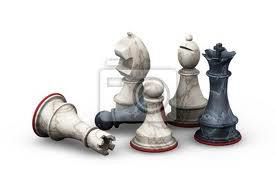 III. Bodrog KupaHibrid rapid sakkversenyTokaj, 2018.december 22. (szombat)A verseny programja: Regisztráció:					08:30 – 09:30Megnyitó:							09:35 – 09:45I. forduló:							10:00 – 10:30II. forduló:							10:40 – 11:10III. forduló:                                                                                             11:20 – 11:50Ebéd szünet:                                                            12:00 – 12:30					IV. forduló:						12:40 – 13:10V. forduló:						13:20 – 13:50VI. forduló:						14:00 – 14:30VII. forduló:                                                                                           14:40 –  15:10Az eredményhirdetés várható időpontja:			 15:30Helyezések eldöntése: 1. Szerzett pont 2. Buchholz számítás 3. Berger-Sonneborn számítás 4. Progresszív számítás.  Amennyiben minden érték azonos, rájátszásban döntjük el a helyezések sorrendjét (világosnak 6 perce, sötétnek  5 perce van és világosnak nyernie kell)!Nevezési díj: 1400Ft, mely egy ebédet is tartalmaz.Fontos!!A nevezési határidő után 1800Ft a helyszínen nevezőknek 2500Ft.A nevezési díjak fizetése a regisztrációval egyidejűleg történik.Nevezési határidő: 2018.december 18. Nevezési cím, információ:Gurály László Telefon: 70/330-7688e-mail: tokaji.se@gmail.comA változtatás jogát a szervezők fenntartják!Bodrogkeresztúr, 2018.december 10.				Tokaji Sakk EgyesületNevezési lapIskola/Egyesület megnevezése:_______________________________________NévSzületési időEgyesület neveÉlő pontszámNevezési díj